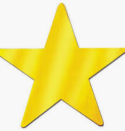 Can you write as many different sentences/ captions as you can using the words below? cat                                                          zoo                                                 playfox                                                         horse                                              carred                                                         brown                                            brightblack                                                      sad                                                 mudbad                                                        big                                                   star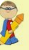 